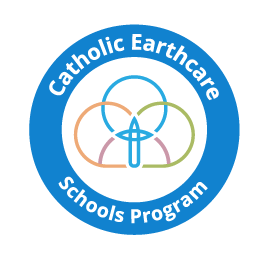 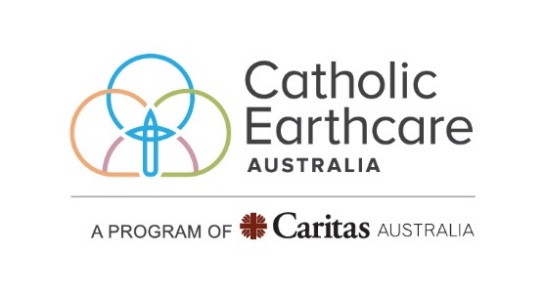                                 CATHOLIC EARTHCARE SCHOOLS                                                LEVEL 2 AUDITThe information provided below will be used to assess whether your school is a Level 2 Earthcare School.Please Note: The number of lines suggested for each answer is a guide, feel free to add more information in your audit if you wish.Tell us about your schoolSchool Charism/ MissionSchool profile and backgroundYour local environment and communityUltimate goal for Level 2Ecological dialogue and actioning the goals of the Laudato Si’ Action Platform. Committing to whole-school, student-led ecological change actions. Conducting at least one ecological project aligned to the Laudato Si’ Action goals, showing audit base line and then improved data.Steps/methodology Use the Steps to Ecological Dialogue to guide change in your school. This planning tool is informed by these steps.FORM THE HEARTFind reasons why change is necessary by understanding our connection to nature and learning about our moral imperative to act. Using education and spirituality to come to see, know and love creation as God does.Describe any staff, student or community activities that are aimed at increasing connections to nature. 3-4 linesDescribe any staff, student or community activities that include fostering an understanding of First Nations perspectives on caring for Country. 3-4 linesDescribe any staff, student or community activities that are aimed at increasing an understanding of the church’s teaching on caring for our common home. 3-4 linesHave your staff, students and community implemented projects which address the Laudato Si’ action goals?Have you registered as a Laudato Si’ school on the action platform? Laudato Si' Action (laudatosiactionplatform.org)	Yes or NoBUILD A STRONG TEAM Create a team that represents all community stakeholders and are committed to engaging and enabling change.Do you have an Earthcare team? Yes or NoDoes your team membership include students, teachers, leadership group members, parents, grounds and maintenance staff? * You can leave out student’s names but include their year level please.Does your school have an Earthcare Coordinator other than the school principal? Yes or NoAre the outcomes of meetings reported back to the school community and how? 2 linesPlease provide the names of the Earthcare Team members and roles; use the above table. DEFINE THE NEW VISION AND SHARE THE VISIONEstablish how things should be in the future. Develop a plan with your team by reflecting on the Laudato Si’ goals. Highlight why things should be this new way and build followers across your community. Which Laudato Si’ goals would your school like to action this year? 3 linesDescribe your Earthcare vision for your school? Grounds, curriculum, buildings, school events, daily operations etc. 5 lines?What will be your main focus for the next 6-12 months? 2-3 linesWho was involved in creating this new vision?Describe how you have shared your Earthcare vision with your stakeholders and community?EMPOWER ACTIONGive good reasons to change so that people support you. Carry out audits to base further action on.Use the student-led Environmental Review (Early Years, Primary or Secondary) to determine strengths and gaps. You can use audits from other reputable sustainability organisations if you wish.Use the basic or detailed Curriculum audit tool to map where sustainability and Laudato Si’ are being covered in the curriculum and to identify gaps.How will the school community be included in decision making? 2-3 linesHow will your audit report be shared with the school community? 2-3 linesHow are your current actions aligned to the charism and mission of the school? 2-3 linesAre there any obstacles to change, moving forward? 2-3 linesCREATE QUICK WINSEstablish 1-2 goals that can be achieved easily and quickly, as this motivates people and attracts followers.What did you choose for your ‘quick win’ to build momentum for change? 3 linesTRACK PROGRESS AND REFLECTTracking progress and reflecting on your data informs whether you move forward or not. i.e. continue/improve/consolidate the same project or choose a new project. E.g. your focus might have been water, maybe change to energy now. Audit this new area to provide base data to improve on or complete the first chosen project.Have you carried out any audits? Yes or NoIf yes please provide some base line data. 2-3 lines or a tableExplain what changes have been made as a result of this audit. 3 linesPlease provide data after changes have been made. 2-3 lines or table How have the audit outcomes and plans for the future been articulated within the school community? 2-3 linesDescribe the project you are focussing on now? 2-3 linesANIMATE OTHERS Celebrate achievements and build the network by animating others through story-telling and partnership.How has your school celebrated their progress? 3 linesHave you made any connections with environmental organisations, networks, parish or diocese connections? 3 linesWill the school now move onto Level 3 certification? Yes or No
If yes access the Level 3 Certification Criteria.Once we receive your self-audit in a PDF format, Catholic Earthcare will assess your report, then send a Level 2 Certificate to you to acknowledge your Level 2 certification. School NamePrincipal’s NameWebsite addressDioceseEarthcare Contact NameBest Contact Number (mobile preferred)YESNONumberNameRole*StudentsTeachersLeadership Parents Maintenance or Business manager